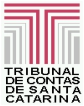 TRIBUNAL DE CONTAS DO ESTADO DE SANTA CATARINAINSTRUÇÃO NORMATIVA N.TC-14/2012Estabelece  critérios  para  a  organização  da prestação de contas de recursos concedidos a  qualquer  título  e  dispõe  sobre  o  seu encaminhamento ao Tribunal de Contas para julgamento.Vide Instrução Normativa N.TC-0016/2013 – DOTC-e de 05.06.2013O TRIBUNAL DE CONTAS DO ESTADO DE SANTA CATARINA, no uso de suas atribuições constitucionais previstas no art. 59 da Constituição do Estado, e considerando  a  competência  que  lhe  foi  atribuída  pelos  arts.  3º  e  4º  da  Lei Complementar (estadual) n. 202, de 15 de dezembro de 2000, e 306 da Resolução n. TC-06/2001;RESOLVE:CAPITULO IDISPOSIÇÕES INICIAISArt. 1º O responsável pela gestão de dinheiro público deve demonstrar que os recursos foram aplicados em conformidade com as leis, regulamentos e normas emanadas das autoridades administrativas competentes e nas finalidades a que se destinavam, por meio da respectiva prestação de contas, em cumprimento ao disposto no parágrafo único do art. 58 da Constituição do Estado.§  1º  A  concessão  de  recursos  públicos  para  entidades  privadas  fica submetida exclusivamente ao atendimento de necessidade coletiva ou interesse público devidamente demonstrado e justificado, e deve observar os princípios da legalidade, da publicidade, da impessoalidade, da eficiência, da moralidade e da economicidade.§ 2º Para os fins desta Instrução Normativa, considera-se: I - Responsável:1TRIBUNAL DE CONTAS DO ESTADO DE SANTA CATARINAa) a autoridade administrativa titular da competência para a concessãodos recursos e do correspondente dever de exigir a prestação de contas;b) a pessoa física beneficiária de recursos públicos e o representante legal de pessoa jurídica de direito público ou privado que tenha recebido recurso público sujeito à prestação de contas;c) a pessoa jurídica de direito privado que tenha recebido recurso públicosujeito à prestação de contas;d) os demais agentes públicos envolvidos no processo de concessão e nafiscalização da aplicação dos recursos concedidos.II – Recursos concedidos:a) os adiantamentos a agentes públicos visando atender necessidades da Administração mediante a realização de despesas que não possam subordinar-se ao processo normal de aplicação, conforme definido em lei;b) os valores transferidos a agentes públicos a título de diárias;c) as  transferências  de  recursos,  a  qualquer  título,  entre  entes  da federação,  excetuadas  as  transferências  compulsórias  para  cumprimento  de disposições constitucionais ou legais;d) as transferências de recursos a pessoas físicas ou jurídicas a título desubvenções, auxílios ou contribuições.§ 3º Os responsáveis indicados no § 2º, inciso I, bem como outros que tenham concorrido para o dano, respondem solidariamente por prejuízo causado ao erário na aplicação dos recursos concedidos a qualquer título.§ 4º A pessoa física ou as entidades sem fins lucrativos que recebam recursos públicos para realização de ações de interesse público ficam sujeitas às disposições da Lei (federal) n. 12.527, de 18 de novembro de 2011, regulamentando os procedimentos de acesso às informações no que se refere à parcela dos recursos públicos  recebidos  e  à  sua  destinação,  sem  prejuízo  da  prestação  de  contas correspondente.Art. 2º A organização da prestação de contas de recursos concedidos compreende as fases de concessão, aplicação, exame da legalidade do uso do recurso público pelo concedente e o seu encaminhamento ao Tribunal de Contas para julgamento.2TRIBUNAL DE CONTAS DO ESTADO DE SANTA CATARINAArt.  3º  Na  concessão  de  recursos  públicos  a  título  de  adiantamento, diárias,  subvenções, auxílios  e  contribuições,  e  na organização  das  respectivas prestações de contas, a autoridade administrativa deve observar as formalidades previstas  nesta  Instrução  Normativa,  imprescindíveis  para  a  verificação,  pelo Tribunal de Contas, do cumprimento das leis e regulamentos, da probidade e da boa e regular aplicação dos recursos públicos.CAPITULO IIDA CONCESSÃO DE RECURSOS PARA A REALIZAÇÃO DE DESPESAS NOREGIME DE ADIANTAMENTOArt.  4º  A  autoridade  administrativa  deve  designar,  em  ato  formal,  o servidor responsável pela realização de despesas sob o regime de adiantamento, devendo  a  escolha  recair,  preferencialmente,  em  ocupante  de  cargo  efetivo  ou emprego  público  que  demonstre  capacidade  técnica,  probidade  e  zelo  para  o desempenho da função.Art. 5º O repasse dos recursos para atender a despesas pelo regime de adiantamento deve ser autorizado pela autoridade administrativa competente, em ato contendo as seguintes informações:I - nome, matrícula, cargo ou emprego do responsável pelo adiantamento; II – indicação do valor a ser concedido e da finalidade;III – fundamentação legal;IV – indicação da dotação orçamentária; V - assinatura do responsável.Art. 6º Os recursos públicos concedidos para realização de despesas pelo regime  de  adiantamento  serão  aplicados  diretamente  pelo  servidor  formalmente designado para gerir os recursos.3TRIBUNAL DE CONTAS DO ESTADO DE SANTA CATARINAArt. 7º O responsável por adiantamento não pode utilizar os recursos correspondentes para cobrir despesas realizadas fora do prazo de aplicação, bem como para atender a despesas distintas de suas finalidades.Art.   8º   Não   serão   concedidos   recursos   financeiros   a   título   deadiantamento:I – a responsável por dois adiantamentos;II - a servidor responsável pela guarda ou pela utilização do material aadquirir, salvo se não houver outro servidor para tal fim no órgão ou entidade;III - para despesas já realizadas e para despesas maiores do que asquantias adiantadas;IV – a responsável que:a) deixar de prestar contas nos prazos estabelecidos;b) aplicar os recursos em desacordo com a legislação em vigor;c) tenha dado causa a perda, extravio, dano ou prejuízo ao erário;d) tenha praticado atos ilegais, ilegítimos ou antieconômicos;e) dentro do prazo fixado, tenha deixado de atender a notificação de órgão do controle interno ou do Tribunal de Contas para regularizar a prestação de contas.Art. 9º As despesas realizadas no regime de adiantamento sujeitam-se àlegislação vigente sobre licitação e contratos administrativos.Seção IDa movimentação dos recursos concedidos a título de adiantamentoArt.   10.  Os   recursos   concedidos  a   título   de   adiantamento   serão depositados em conta bancária específica vinculada e movimentados por ordem bancária ou transferência eletrônica de numerário.§ 1º A conta bancária deverá ser identificada com o nome da unidade concedente, acrescido da expressão “Adiantamento” e, sempre que possível, do nome do responsável pelos recursos.4TRIBUNAL DE CONTAS DO ESTADO DE SANTA CATARINA§ 2º A movimentação por cheques nominais, cruzados e individualizados por credor e a realização de saques para pagamentos em espécie serão admitidos apenas quando não for possível a movimentação na forma do caput, devendo esta circunstância ser justificada na prestação de contas.§ 3º Decorrido o prazo de aplicação, os recursos de adiantamentos ou saldos destes não aplicados no objeto, serão imediatamente recolhidos à conta bancária de origem juntamente com as eventuais rendas de aplicações financeiras.§  4º  A  conta  bancária  que  deixar  de  ser  movimentada  deve  ser imediatamente encerrada, sendo vedada a sua reutilização para outros fins ou sua movimentação por outro servidor.Seção IIDos documentos comprobatórios da despesa realizada pelo regime deadiantamentoArt.  11.  Constituem  comprovantes  regulares  da  despesa  pública  no regime de adiantamento os documentos fiscais, em primeira via, conforme definido na legislação tributária.§ 1º O documento fiscal, para fins de comprovação da despesa, deveindicar:I – a data de emissão, o nome, o endereço e o número do CPF ou doCNPJ do destinatário, conforme o caso;II – a descrição precisa do objeto da despesa, quantidade, marca, tipo, modelo, qualidade e demais elementos que permitam sua perfeita identificação, não sendo admitidas descrições genéricas;III – os valores, unitário e total, de cada mercadoria ou serviço e o valortotal da operação.§ 2º Quando o documento fiscal não discriminar adequadamente os bens ou os serviços, o responsável deve elaborar termo complementando as informações, para que fiquem claramente evidenciados todos os elementos caracterizadores da despesa e demonstrada sua vinculação com o objeto do adiantamento.5TRIBUNAL DE CONTAS DO ESTADO DE SANTA CATARINA§  3º  Os  documentos  fiscais  relativos  a  combustíveis,  lubrificantes  e consertos de veículos devem conter, também, a identificação do número da placa e a quilometragem registrada no hodômetro, adotando-se procedimento análogo nas despesas em que seja possível controle semelhante.Art. 12. Será admitido recibo apenas quando se tratar de prestação de serviços por contribuinte que não esteja obrigado a emitir documento fiscal, na forma da legislação tributária.Parágrafo  único.  O  recibo  conterá,  no mínimo, a  descrição  precisa  e específica  dos  serviços  prestados,  nome,  endereço,  número  do  documento  de identidade  e  do  CPF  do  emitente,  valor  pago  (numérico  e  por  extenso)  e  a discriminação das deduções efetuadas, se for o caso.Art.  13.  Os  comprovantes  de  despesa  devem  ser  preenchidos  com clareza e sem emendas, borrões, rasuras, acréscimos ou entrelinhas que possam comprometer a sua credibilidade.Art.  14.  Os  documentos  comprobatórios  de  despesas  realizadas  pelo regime de adiantamento devem ser nominais ao órgão ou entidade a que pertencer os recursos, observando-se os requisitos de validade e preenchimento exigidos pela legislação fiscal.Art.  15.  Os  comprovantes  de  despesas  com  aquisição  de  bens  e prestação  de  serviços  devem  conter  o  atestado  de  recebimento  firmado  pelo responsável.CAPITULO IIIDA CONCESSÃO DE DIÁRIASArt. 16. A concessão de diárias será prévia e formalmente autorizada peloordenador de despesas ou por quem detenha delegação de competência.6TRIBUNAL DE CONTAS DO ESTADO DE SANTA CATARINAArt.  17.  A  autorização  para  deslocamento  e  a  concessão  de  diáriaocorrerão após a formalização do pedido que conterá, no mínimo:I - matrícula, nome, cargo, emprego ou função do servidor;II - justificativa do deslocamento;III - indicação do período do deslocamento e do destino.§ 1º A diária será paga antes do início da viagem, de uma só vez, salvosituações excepcionais, previstas na legislação própria do ente.§ 2º Os períodos de deslocamentos iniciados em sextas feiras e em dias não   úteis   serão   expressamente   justificados   e   autorizados   pela   autoridade competente.§ 3º O pagamento das diárias correspondentes aos deslocamentos que se  estenderem  por  tempo  superior  ao  previsto  deve  estar  acompanhado  da autorização da prorrogação concedida pela autoridade competente.§ 4º As despesas com pousada, alimentação e locomoção de agente que permanecer no local de destino após o término do período autorizado, serão por ele custeadas.Art. 18.  Os valores nominais das diárias serão fixados em ato normativo do ente ou de cada Poder, conforme o caso, com base em critérios que leve em consideração o local de destino e os princípios da razoabilidade, da economicidade e da moralidade administrativa.Parágrafo único. Os valores das diárias para viagens ao exterior fixadosem moeda estrangeira devem ser convertidos e pagos em moeda nacional.Seção únicaDos documentos comprobatórios de despesas com diáriaArt. 19. O beneficiário deve comprovar a efetiva realização da viagem, a estada no local de destino e o cumprimento dos objetivos, mediante apresentação dos seguintes documentos comprobatórios:7TRIBUNAL DE CONTAS DO ESTADO DE SANTA CATARINAArt.  19.  O  beneficiário  deverá  apresentar  como  comprovante  um  dosdocumentos descritos em cada um dos incisos I e II ou I e III deste artigo, quedispõem: (Redação dada pela Instrução Normativa n. TC-17/2013 – DOTC-e de26.07.2013)I - do deslocamento:a) ordem de tráfego e autorização  para uso de veículo, em caso deviagem com veículo oficial;b) bilhete de passagem, se o meio de transporte utilizado for o coletivo,exceto aéreo;c) comprovante de embarque, em se tratando de transporte aéreo;II – da estada no local de destino, quaisquer dos documentos abaixo:a) nota fiscal de hospedagem;b) nota fiscal de alimentação;c)  nota de abastecimento de veículo oficial, no caso de motorista;d) outros documentos idôneos capazes de comprovar a estada.III – do cumprimento do objetivo da viagem:a) fotocópia de ata de presença em reunião ou missão;a) ofício de apresentação com o ciente da autoridade competente, quando se  tratar  de  inspeção,  auditoria  ou  similares;  (Redação  dada  pela  Instrução Normativa n. TC-15/2012 – DOTC-e de 12/09/2012)b) fotocópia de ata de presença em reunião ou missão;b) lista de  frequência  ou  certificado,  quando  se  tratar  de  participação em evento ou atividade de capacitação ou formação profissional; (Redação dada pela Instrução Normativa n. TC-15/2012 – DOTC-e de 12/09/2012)c) declaração de agente público, quando se tratar de visita a entidades eórgãos públicos;c)  outros  documentos  capazes	de	comprovar  o	cumprimento	doobjetivo   da viagem. (Redação dada pela Instrução Normativa n.  TC-15/2012 –DOTC-e de 12/09/2012)d) lista de frequência ou certificado, quando se tratar de participação em evento ou atividade de capacitação ou formação profissional; (Alínea suprimida pela Instrução Normativa n. TC-15/2012 – DOTC-e de 12/09/2012)8TRIBUNAL DE CONTAS DO ESTADO DE SANTA CATARINAe) outros documentos capazes de comprovar o cumprimento do objetivo da viagem. (Alínea suprimida pela Instrução Normativa n. TC-15/2012 – DOTC-e de 12/09/2012)§ 1º O beneficiário é obrigado a restituir integralmente ao concedente ou ao detentor do adiantamento as diárias consideradas indevidas, sem prejuízo da competente apuração de responsabilidades.§ 2º No caso de retorno antecipado ou se, por qualquer circunstância, não tiver sido realizada a viagem, o beneficiário restituirá o saldo ou a totalidade das diárias no prazo estabelecido pelo concedente.CAPITULO IVDA CONCESSÃO DE RECURSOS A TÍTULO DE SUBVENÇÕES, AUXÍLIOS ECONTRIBUIÇÕESArt.  20.  A  concessão  de  recursos  a  título  de  subvenções,  auxílios  e contribuições será aprovada pela autoridade administrativa competente com base em parecer fundamentado do órgão concedente que demonstre:I - a conveniência da concessão do recurso, nos termos do art. 16 da Lei(federal) n. 4.320/64;II - a compatibilidade entre os objetivos e/ou finalidades estatutárias daentidade beneficiária com o objeto do repasse;III - a capacidade técnica e operacional do proponente para executar oobjeto;IV   -   o   regular   exercício   das   atividades   estatutárias   da   entidadebeneficiária;V - o interesse público do objeto e os benefícios econômicos e sociais aserem obtidos;VI – a compatibilidade entre os quantitativos de bens e serviços a seremadquiridos e o objeto proposto;VII – a compatibilidade entre os valores solicitados, o plano de trabalho eos preços de mercado.9TRIBUNAL DE CONTAS DO ESTADO DE SANTA CATARINAArt. 21. Para cada projeto será constituído processo específico ao qualserão apensadas as respectivas prestações de contas.§ 1º O processo administrativo de concessão deve ser instruído com osdocumentos discriminados no Anexo I.§ 2º O plano de trabalho apresentado pelo proponente deve conter, nomínimo, as informações constantes do Anexo II.§ 3º Quando o repasse tiver por objeto a realização de obra, devemconstar também do processo os documentos discriminados no Anexo III.§ 4º Quando o objeto envolver a contratação de serviços, especialmente os de assessoria, assistência, consultoria, produção, capacitação e congêneres, devem  ser  detalhadas  as  horas  técnicas  de  todos  os  profissionais  envolvidos, discriminando-se a quantidade e o custo individual.Art.  22.  As  subvenções  destinadas  a  entidades  de  assistência  social serão repassadas exclusivamente àquelas que detenham certificação emitida por Conselho de Assistência Social, nos termos da legislação própria. (Vide Instrução Normativa   N.TC-0016/2013   –   DOTC-e   de   05/06/2013   que   suspendeu   até 31/12/2013 a exigência contida neste artigo)Parágrafo único. Os repasses deverão ser realizados por unidade gestoracom atribuições legais afetas à área social.Art.  23.  O  representante  legal  da  entidade  beneficiária  deve  manter atualizado seu cadastro junto ao órgão concedente, informando especialmente as alterações de endereço, seu e da entidade.Art. 24. O repasse de recursos de que trata este Capítulo deve ser feito depois de formalizado o respectivo termo de ajuste, cuja eficácia fica condicionada à publicação do respectivo extrato no órgão de imprensa oficial do concedente.§ 1º O termo de ajuste deve conter, no mínimo, o conteúdo indicado noAnexo IV.§ 2º É dever do órgão repassador dos recursos acompanhar a execuçãodo objeto do convênio conforme plano de trabalho.10TRIBUNAL DE CONTAS DO ESTADO DE SANTA CATARINAArt. 25. A concessão de subvenção social deve ser restrita às entidades sem fins lucrativos dedicadas à prestação de serviços de assistência social, médica, educacional ou cultural, nos termos da Lei (federal) n. 4.320/64 e conforme dispuser a legislação do ente, que comprovem regular exercício de suas atividades no Estado de Santa Catarina, bem como a compatibilidade entre as finalidades estatutárias e o objeto do repasse.Art. 26. Não serão concedidos recursos a título de subvenções, auxílios econtribuições:I - para instalação, organização ou fundação de instituições; II – à pessoa física ou jurídica que:a) deixar de prestar contas nos prazos estabelecidos;b) aplicar os recursos em desacordo com a legislação em vigor;c) tenha dado causa à perda, extravio, dano ou prejuízo ao erário;d) tenha praticado atos ilegais, ilegítimos ou antieconômicos relacionadosà aplicação de recursos públicos;e) dentro  do prazo fixado, tenha deixado de atender  a  notificação de órgão de controle interno ou do Tribunal de Contas para regularizar a prestação de contas.Seção IDa movimentação dos recursos concedidos a título de subvenções, auxílios econtribuiçõesArt.  27.  Os  recursos  concedidos  a  título  de  subvenções,  auxílios  e contribuições devem ser depositados em conta bancária específica e vinculada, e movimentados por ordem bancária ou transferência eletrônica de numerário.Parágrafo  único.  A  movimentação  por  cheques  nominais,  cruzados  e individualizados  por  credor  será  admitida  apenas  quando  não  for  possível  a movimentação na forma do caput, devendo essa circunstância ser justificada na prestação de contas.11TRIBUNAL DE CONTAS DO ESTADO DE SANTA CATARINAArt. 28. A conta bancária deve ser identificada com o nome da entidade recebedora  dos  recursos,  acrescido  da  expressão  “Subvenção”,  “Auxílio”  ou “Contribuição” e do nome da unidade concedente.Art. 29. Quando o prazo previsto para utilização for superior a 30 (trinta) dias, os recursos devem ser obrigatoriamente aplicados em caderneta de poupança ou em fundo de aplicação financeira de curto prazo lastreado em títulos da dívida pública federal.Parágrafo  único.  Os  rendimentos  da  aplicação  financeira  devem  ser empregados  no  objeto  ou  devolvidos  ao  concedente,  conforme  estabelecido  no termo de ajuste, ficando sujeitos às mesmas regras de prestação de contas dos recursos transferidos.Seção IIDos documentos comprobatórios da despesa realizada com recursos desubvenções, auxílios e contribuiçõesArt. 30. Constituem comprovantes regulares da despesa custeada com recursos repassados a título de subvenções, auxílios e contribuições os documentos fiscais  definidos  na  legislação  tributária,  originais  e  em  primeira  via,  folha  de pagamento e guias de recolhimento de encargos sociais e de tributos.§ 1º O documento fiscal, para fins de comprovação de despesa, deveindicar:I – a data de emissão, o nome, o endereço do destinatário e o número doregistro no CNPJ;II – a descrição precisa do objeto da despesa, quantidade, marca, tipo, modelo, qualidade e demais elementos que permitam sua perfeita identificação, não sendo admitidas descrições genéricas;III – os valores, unitário e total, de cada mercadoria ou serviço e o valortotal da operação.§ 2º Quando não for possível discriminar adequadamente os bens ou serviços no documento fiscal, o emitente deverá fornecer termo complementando as informações   para   que   fiquem   claramente   evidenciados   todos   os   elementos12TRIBUNAL DE CONTAS DO ESTADO DE SANTA CATARINAcaracterizadores  da  despesa  e  demonstrada  sua  vinculação  com  o  objeto  dorepasse.§  3º  Os  documentos  fiscais  relativos  a  combustíveis,  lubrificantes  e consertos de veículos devem conter, também, a identificação do número da placa, adotando-se procedimento análogo nas despesas em que seja possível controle semelhante.Art.  31.  Os  comprovantes  de  despesa  devem  ser  preenchidos  com clareza e sem emendas, borrões, rasuras, acréscimos ou entrelinhas que possam comprometer a sua credibilidade.Art. 32. Admite-se a apresentação de recibo apenas quando se tratar de prestação de serviços por contribuinte que não esteja obrigado a emitir documento fiscal, na forma da legislação tributária.Parágrafo  único.  O  recibo  conterá, no mínimo, a  descrição  precisa  e específica  dos  serviços  prestados,  nome,  endereço,  número  do  documento  de identidade e do CPF do emitente, valor pago, de forma numérica e por extenso, e a discriminação das deduções efetuadas, se for o caso.Art. 33. As folhas de pagamento devem conter o nome, cargo, número de matrícula e CPF do empregado, valor e descrição de cada parcela da remuneração, descontos, valor líquido a pagar, período de competência, comprovação do depósito bancário em favor do credor e assinatura dos responsáveis.§ 1º Quando os recursos concedidos se destinarem a pagamento de pessoal, o concedente deve exigir, no mínimo, a comprovação do recolhimento da contribuição previdenciária (INSS) e do Fundo de Garantia do Tempo de Serviço (FGTS).§  2º  Quando  a  prestação  de  contas  não  contiver  os  comprovantes exigidos no § 1º, o concedente deverá exigir a apresentação e, caso não atendido, informar o fato aos órgãos federais de fiscalização.Art.   34.   Os   comprovantes   de   despesa   com   publicidade   serãoacompanhados dos seguintes documentos:13TRIBUNAL DE CONTAS DO ESTADO DE SANTA CATARINAI – memorial descritivo da campanha de publicidade quando relativa àcriação ou produção;II – cópia da autorização de divulgação e/ou do contrato de publicidade;III  –  exemplar  do  material  impresso,  em  se  tratando  de  publicidadeescrita;IV – cópia do áudio ou vídeo da matéria veiculada e comprovante da emissora  indicando  as  datas  e  horários  das  inserções  quando  se  tratar  de publicidade radiofônica ou televisiva;V  –  cópia  da  tabela  oficial  de  preços  do  veículo  de  divulgação  edemonstrativo da procedência dos valores cobrados.Art. 35. Serão admitidos somente os documentos de despesas realizadas em data posterior à assinatura do termo de ajuste e anterior ao término do prazo da sua vigência.Art. 36. Deve constar dos comprovantes de despesas com aquisição debens e prestação de serviços o atestado de recebimento firmado pelo responsável.Art. 37. Compete ao responsável pela aplicação dos recursos demonstrar o seu bom e regular emprego no objeto para o qual foram concedidos, mediante a apresentação,  na  prestação  de  contas,  de  elementos  que  permitam  a  exata verificação das despesas realizadas e da sua vinculação com o objeto.CAPITULO VDA ORGANIZAÇÃO DA DE PRESTAÇÃO DE CONTAS DE RECURSOSCONCEDIDOSArt. 38. Os documentos que devem compor a prestação de contas de recursos concedidos a título de adiantamento, subvenção, auxílio e contribuição serão autuados no órgão concedente, constituindo processo administrativo, com folhas sequencialmente numeradas em ordem cronológica.14TRIBUNAL DE CONTAS DO ESTADO DE SANTA CATARINASeção IDa prestação de contas de adiantamentoArt. 39. A prestação de contas será organizada de forma individualizada por empenho ou nota de liquidação e corresponderá ao valor integral do recurso recebido.Art.  40.  A  prestação  de  contas  de  recursos  concedidos  a  título  deadiantamento deve conter os documentos discriminados no Anexo V.Seção IIDa prestação de contas de diáriaArt. 41. O beneficiário prestará contas das diárias recebidas em formuláriopróprio contendo, no mínimo, as seguintes informações:I - identificação: nome, matrícula, cargo, emprego ou função do agente;II - deslocamento: data e hora de saída do local de origem e de chegadaao local de destino;III - meio de transporte utilizado;IV - descrição sucinta do objetivo da viagem; V - número de diárias e o montante creditado.Art. 42. A prestação de contas de recursos concedidos a título de diáriasserá instruída com os documentos discriminados no anexo VI.Art. 42. A prestação de contas de recursos concedidos a título de diárias será instruída com um dos documentos descritos em cada um dos incisos I e II ou I e III do Anexo VI. (Redação dada pela Instrução Normativa n. TC-17/2013 – DOTC-e de 26.07.2013)Seção III15TRIBUNAL DE CONTAS DO ESTADO DE SANTA CATARINADa prestação de contas de recursos concedidos a título de subvenções,auxílios e contribuiçõesArt.   43.   A   prestação   de   contas   deve   ser   composta   de   forma individualizada de acordo com a finalidade do repasse e corresponderá ao valor do recurso concedido.§ 1º Quando o repasse for realizado em parcelas, para cada parcela repassada  haverá  um  processo  de  prestação  de  contas  que  será  anexado  ao processo de concessão.§ 2º Integram a prestação de contas e sujeitam-se às mesmas regras dos recursos concedidos os recursos concernentes à contrapartida financeira ao encargo do proponente, quando for o caso.§  3º  Cada  prestação  de  contas  receberá  pronunciamento  do  órgãoconcedente, na forma do Capítulo VII desta Instrução Normativa.§  4º  A  prestação  de  contas  de  recursos  concedidos  a  título  de subvenções, auxílios e contribuições deve conter os documentos discriminados no Anexo VII.§  5º  Na  contratação  de  serviços,  especialmente  os  de  assessoria, assistência, consultoria e congêneres; produção, promoção de eventos, seminários, capacitação e congêneres; segurança e vigilância, devem ser detalhadas as horas técnicas de todos os profissionais envolvidos, discriminando-se as quantidades e os custos unitário e total, bem como as justificativas da escolha.§ 6º As aquisições e as contratações realizadas pelas entidades privadas atenderão  aos  princípios  constitucionais  da  impessoalidade,  da  moralidade,  da transparência e da economicidade.§  7º  A  prestação  de  contas  de  despesas  com  cursos,  palestras, seminários, work shop e congêneres será acompanhada de relação contendo o nome dos participantes, o número de inscrição no Cadastro de Pessoa Física – CPF,  e  respectivas  assinaturas,  bem  como  o  nome  do  palestrante,  temas abordados, a carga horária, local e data de realização e outros elementos capazes de comprovar a realização do objeto.16TRIBUNAL DE CONTAS DO ESTADO DE SANTA CATARINA§ 8º No caso de despesas com locação de veículo para transporte de pessoas, a prestação de contas será acompanhada de relação dos passageiros transportados, fornecida pelo transportador contratado.§  9º  Quando  o  objeto  envolver  a  locação  de  imóveis,  bens  móveis, materiais ou equipamentos, tais como equipamentos de sonorização e iluminação, palcos e outras estruturas para eventos, a prestação de contas será acompanhada dos contratos de locação e de memorial descritivo fornecido pelo contratado que especifique o tipo de estrutura e equipamentos utilizados, quantidades, marcas, potência,  prazo  de  locação  e  demais  informações  que  permitam  sua  perfeita identificação.§  10  Quando  o  objeto  envolver  a  realização  de  obra  ou  serviço  de engenharia, a prestação de contas será acompanhada também dos documentos discriminados no Anexo VIII.§ 11 Quando o objeto incluir a aquisição de materiais para distribuição gratuita, a prestação de contas será acompanhada de relação na qual conste o nome, o número de inscrição no Cadastro de Pessoa Física – CPF, ou Registro Geral   -   RG,   endereço   dos   beneficiários,   e   suas   assinaturas   e   elementos comprobatórios  da  distribuição,  como  matérias  jornalísticas,  registro  fotográfico, filmagem, dentre outros.§ 12 Quando o objeto envolver também a aplicação de recursos oriundos de outras fontes (municipais, estaduais, federais, patrocínios privados, ou outros), na prestação de contas deverão ser demonstrados tais valores, sua finalidade e a aplicação.CAPITULO VIDO PRAZO PARA APRESENTAÇÃO DA PRESTAÇÃO DE CONTASAO CONCEDENTEArt. 44. As prestações de contas dos recursos concedidos a título de diárias, adiantamento, subvenções, auxílios e contribuições devem ser apresentadas ao órgão repassador dos recursos no prazo estabelecido em lei ou regulamento do concedente.17TRIBUNAL DE CONTAS DO ESTADO DE SANTA CATARINAArt. 45. Constatada a ausência da prestação de contas, o ordenador de despesa deverá adotar providências administrativas visando regularizar a situação, observando-se os prazos previstos em regulamento.Parágrafo  único.  Persistindo  a  ausência  da  prestação  de  contas,  a autoridade  administrativa  competente,  sob  pena  de  responsabilidade  solidária, deverá instaurar Tomada de Contas Especial na forma do regulamento próprio do ente e de Instrução Normativa do Tribunal de Contas.Art. 46. O detentor de adiantamento que, injustificadamente, apresentar a prestação de contas fora do prazo estabelecido pelo concedente, fica sujeito ao pagamento  da  atualização  monetária  calculada  sobre  o  eventual  montante  não utilizado após o período de aplicação.Parágrafo único. A atualização monetária tomará por base os índices deatualização dos créditos tributários do ente concedente.CAPITULO VIIDO EXAME DA REGULARIDADE DA PRESTAÇÃO DE CONTAS PELOCONCEDENTE E DO ENVIO AO TRIBUNAL DE CONTASArt.  47. As  prestações  de  contas  de  recursos  concedidos a  título  de adiantamento,   subvenções,   auxílios   e   contribuições   serão   analisadas   pelo concedente, que emitirá parecer técnico fundamentado.§  1º  O  Parecer  de  que  trata  o  caput  concluirá  pela  regularidade  ou irregularidade da prestação de contas, devendo considerar, dentre outros aspectos e conforme o caso:I – a regular aplicação dos recursos nas finalidades pactuadas;II- a observância, na aplicação dos recursos, dos princípios da legalidade, legitimidade, economicidade, impessoalidade e das normas regulamentares editadas pelo concedente;III – o cumprimento do plano de trabalho;IV – a regularidade dos documentos comprobatórios da despesa e dacomposição da prestação de contas;V – execução total ou parcial do objeto;18TRIBUNAL DE CONTAS DO ESTADO DE SANTA CATARINAVI - aplicação total ou parcial da contrapartida;VII – eventual perda financeira em razão não aplicação dos recursos nomercado financeiro para manter o poder aquisitivo da moeda;VIII  -  devolução,  ao  concedente,  de  eventual  saldo  de  recursos  não aplicados no objeto do repasse, inclusive os decorrentes de receitas de aplicações financeiras.§ 2º O parecer de que trata o caput versará também sobre a execução física e o atendimento do objeto do repasse, no caso de prestações de contas de recursos concedidos a título de subvenções, auxílios e contribuições.§ 3º No caso de irregularidade na prestação de contas, o responsável pelo  parecer  de  que  trata  o  caput  deverá  fazer  a  correta  identificação  dos responsáveis   e   a   quantificação   do   dano,   com   a   indicação   das   parcelas eventualmente recolhidas e dos critérios para atualização do valor do débito.Art. 48. Após analisadas na forma do artigo anterior, as prestações de contas  serão  encaminhadas  ao  órgão  de  controle  interno  para  elaboração  de parecer	e,	posteriormente,	à	autoridade	administrativa	competente	parapronunciamento.§ 1º Para os fins do caput, considera-se:a)  parecer  do  controle  interno:  o  documento  pelo  qual  o  órgão  se manifesta acerca do exame da prestação de contas, dos procedimentos utilizados para esta finalidade e das intercorrências no processo, manifestando-se sobre o cumprimento	das	normas	legais	e	regulamentares,	indicando	eventuaisirregularidades   ou   ilegitimidades   constatadas,   devendo   manifestar   a   sua concordância ou não com a conclusão da análise feita pelo concedente na forma do disposto no art. 47;b) pronunciamento da autoridade administrativa: o documento pelo qual o dirigente máximo da entidade ou autoridade de nível hierárquico equivalente, atesta haver tomado conhecimento dos fatos apurados e indica as medidas adotadas para o saneamento das deficiências e irregularidades constatadas.§  2º  As  prestações  de  contas  de  adiantamento,  diárias,  subvenções, auxílios e contribuições consideradas regulares permanecerão arquivadas no órgão concedente.19TRIBUNAL DE CONTAS DO ESTADO DE SANTA CATARINA§ 3º As prestações de contas de adiantamentos, subvenções, auxílios e contribuições consideradas irregulares e com valor do dano igual ou superior à quantia fixada anualmente pelo Tribunal de Contas para efeito de julgamento de Tomada de Contas Especial, serão encaminhadas ao Tribunal para julgamento.Art. 49. Fica dispensado o encaminhamento das prestações de contas ao Tribunal e autorizado o seu arquivamento no órgão ou entidade de origem nas hipóteses de:I – recolhimento do débito no âmbito interno, atualizado monetariamente;II – valor do dano, atualizado monetariamente, inferior ao limite fixadopelo Tribunal para encaminhamento de Tomada de Contas Especial;III – descaracterização do débito.§ 1º Na hipótese prevista no inciso II do caput, a autoridade administrativa deve providenciar o lançamento contábil do valor do dano à responsabilidade da pessoa que lhe deu causa e a inclusão do nome do responsável em  cadastro informativo de débitos não quitados, se houver, na forma da legislação em vigor.§ 2° Quando o somatório dos diversos débitos de um mesmo responsável perante um mesmo órgão ou entidade exceder o valor mencionado no inciso II do caput,  a  autoridade  administrativa  competente  deve  encaminhar  os  respectivos processos ao Tribunal de Contas.§ 3º O disposto no inciso II deste artigo não exime a autoridade da adoção de medidas administrativas e/ou judiciais para a reparação do erário, sob pena de responsabilidade solidária.CAPITULO VIIIDAS TRANSFERÊNCIAS DE RECURSOS ENTRE ENTES DA ADMINISTRAÇÃOPÚBLICASeção IDos ajustes entre entes da Administração Pública20TRIBUNAL DE CONTAS DO ESTADO DE SANTA CATARINAArt. 50. Na celebração de convênio ou instrumento congênere entre entes da administração pública visando à execução de programas e ações de interesse recíproco,   deve-se   observar   a   legislação   nacional,   as   normas   legais   e regulamentares próprias dos partícipes e o disposto nesta Instrução Normativa.Art.  51.	A  celebração  do  convênio  ou  instrumento  congênere  seráprecedida de análise e parecer da assessoria jurídica do concedente.Art. 52. O termo de convênio ou instrumento congênere terá o conteúdo mínimo previsto no Anexo IX, sem prejuízo do disposto na legislação própria dos partícipes.Art.  53. A  eficácia do  convênio  ou  instrumento  congênere e de  seus aditivos fica condicionada à publicação do respectivo extrato no Órgão Oficial de cada um dos partícipes.Art. 54. Para cada convênio ou instrumento congênere será constituído processo específico, ao qual serão apensados os processos de prestação de contas parciais, se for o caso, e o processo de prestação de contas final.Art. 55. Compete aos órgãos repassadores de recursos, sem prejuízo de outras competências previstas na legislação própria do concedente e no termo de ajuste:I  –  acompanhar  e  fiscalizar  a  execução  do  convênio  ou  instrumento congênere, de forma a verificar a regularidade dos atos praticados, a execução do objeto conforme o plano de trabalho, bem como os resultados obtidos;II  -  suspender  a  liberação  de  parcelas  ou  novas  concessões  aos inadimplentes, quando decorrido o prazo estabelecido para a prestação de contas sem a devida regularização, quando verificado desvio de finalidade na aplicação dos recursos  ou  práticas  atentatórias  aos  princípios  fundamentais  da  administração pública;III  -  manter  controle  atualizado  sobre  os  recursos  liberados  e  asprestações de contas.21TRIBUNAL DE CONTAS DO ESTADO DE SANTA CATARINASeção IIDos Documentos de DespesaArt. 56. Os documentos fiscais, para fins de comprovação da despesa do convênio ou instrumento congênere deverão obedecer aos requisitos de validade e preenchimento exigidos pela legislação tributária.§  1º  Os  documentos  comprobatórios  das  despesas  deverão  conter referência  ao  termo  de  ajuste  e  ao  seu  número,  bem  como  declaração  do responsável certificando que o material foi recebido ou o serviço prestado.§ 2º Aplicam-se às transferências de que trata este Capítulo, no quecouber, as normas dos arts. 30 a 37 desta Instrução Normativa.Seção IIIDa Prestação de ContasArt.  57.  A  prestação  de  contas,  observada  a  legislação  própria  do concedente, deve conter, no mínimo, os documentos e informações constantes do Anexo X.Parágrafo único. A prestação de contas será constituída com cópias dosdocumentos de despesas, ficando os originais em poder do convenente.Art. 58. O convenente deverá apresentar as prestações de contas nosprazos estabelecidos na legislação própria do concedente ou no termo de ajuste.Art. 59. Constatada a ausência da prestação de contas, a autoridade administrativa   deverá   adotar   providências   visando   regularizar   a   situação, observando-se os prazos previstos em regulamento.Parágrafo  único.  Persistindo  a  ausência  de  prestação  de  contas,  a autoridade  administrativa  competente,  sob  pena  de  responsabilidade  solidária, deverá instaurar Tomada de Contas Especial, na forma do regulamento próprio do ente concedente e de Instrução Normativa do Tribunal de Contas.22TRIBUNAL DE CONTAS DO ESTADO DE SANTA CATARINASeção IVDa análise das prestações de contas pelo concedenteArt. 60. Aplicam-se às prestações de contas de convênio ou instrumentocongênere celebrados entre entes públicos, as disposições constantes dos arts. 47 a49 desta Instrução Normativa.CAPITULO IXDA REMESSA DE INFORMAÇÕES AO TRIBUNALArt.  61.  As  unidades  jurisdicionadas  da  Administração  Municipal  eEstadual remeterão ao Tribunal em meio eletrônico:I - informações sobre os recursos concedidos e sobre as prestações decontas;II  -  as  conclusões  das  análises das  prestações de  contas, anexando arquivo eletrônico do parecer técnico do órgão concedente referido no art. 47 e do parecer  do  órgão  de  controle  interno  mencionado  no  art.  48  desta  Instrução Normativa.§ 1º As informações serão remetidas da seguinte forma:a) no caso do inciso I, na primeira remessa de informações do Sistema e-Sfinge posterior ao prazo em que deveriam ter sido apresentadas as contas;b) no caso do inciso II, com a primeira remessa do Sistema e-Sfinge depois  de  transcorridos  120  (cento  e  vinte  dias)  do  prazo  em  que  forem apresentadas as contas.§   2º   As   Unidades   Gestoras   da   Administração   Estadual   podem disponibilizar  as informações de que trata o caput por meio do sistema SIGEF, desde que disponível ao Tribunal de Contas acesso irrestrito para consultas.§ 3º As informações relativas à prestação de contas de cada parcela repassada serão vinculadas ao processo de concessão e ao empenho que originou o repasse.§ 4º No caso de apresentação da prestação de contas após o prazoestabelecido,  mas  antes  de  instaurada  a  tomada  de  contas  especial,  o  prazo23TRIBUNAL DE CONTAS DO ESTADO DE SANTA CATARINAprevisto no inciso II para encaminhamento das informações ao Tribunal, conta-se da data em que deveriam ter sido apresentadas as contas.Art. 62. Os processos de prestação de contas de que trata esta InstruçãoNormativa poderão, a critério do Tribunal, ser remetidos por meio informatizado.Art. 63. O conteúdo dos anexos desta Instrução Normativa poderá seralterado por ato do Presidente do Tribunal de Contas.Art. 64. As normas relativas ao Capítulo IV devem ser observadas no prazo de até 90 (noventa) dias, contados da data da publicação desta Instrução Normativa.Art. 65. Revogam-se os arts. 28 a 54, 62 e 70 a 72 da Resolução n. TC-16/94, de 21 de dezembro de 1994.Art.  66.  Esta  Instrução  Normativa  entra  em  vigor  na  data  de  suapublicação.Florianópolis, 13 de junho de 2012.Cesar Filomeno Fontes PRESIDENTE Julio Garcia RELATORLuiz Roberto Herbst Herneus De Nadal Gerson dos Santos Sicca(art. 86, caput, da LC n. 202/00)Cleber Muniz Gavi24TRIBUNAL DE CONTAS DO ESTADO DE SANTA CATARINA(art. 86, caput, da LC n. 202/00)Sabrina Nunes Iocken(art. 86, §2º, da LC n. 202/00)FUI PRESENTE: Aderson FloresProcurador-geral   Adjunto   do   Ministério Público  junto ao TCE/SC e.e.Este texto não substitui o publicado no DOTC de 22.6.2012ANEXO IDOCUMENTOS QUE DEVEM INTEGRAR O PROCESSO DE CONCESSÃO DESUBVENÇÕES, AUXÍLIOS E CONTRIBUIÇÕES (Art. 21, § 1º)25TRIBUNAL DE CONTAS DO ESTADO DE SANTA CATARINA26TRIBUNAL DE CONTAS DO ESTADO DE SANTA CATARINAANEXO IIINFORMAÇÕES QUE DEVEM SER INSERIDAS NO PLANO DE TRABALHO DA ENTIDADE RECEBEDORA DE SUBVENÇÕES, AUXILIOS E CONTRIBUIÇÕES(Art. 21, § 2º)27TRIBUNAL DE CONTAS DO ESTADO DE SANTA CATARINAANEXO IIIDOCUMENTOS COMPLEMENTARES QUE DEVEM INTEGRAR O PROCESSODE CONCESSÃO DE AUXÍLIOS E CONTRIBUIÇÕES DESTINADOS ÀREALIZAÇÃO DE OBRAS (Art. 21, § 3º)28TRIBUNAL DE CONTAS DO ESTADO DE SANTA CATARINAANEXO IVCONTEÚDO MÍNIMO DO TERMO DE AJUSTE (Art. 24, § 1º)29TRIBUNAL DE CONTAS DO ESTADO DE SANTA CATARINAANEXO VDOCUMENTOS QUE DEVEM ACOMPANHAR A PRESTAÇÃO DE CONTAS DEADIANTAMENTO (Art. 40)30TRIBUNAL DE CONTAS DO ESTADO DE SANTA CATARINAANEXO VIDOCUMENTOS QUE DEVEM ACOMPANHAR A PRESTAÇÃO DE CONTAS DE DIÁRIA (Art. 42)ANEXO VIDOCUMENTOS QUE DEVEM ACOMPANHAR A PRESTAÇÃO DE CONTAS DEDIÁRIA (Art. 42) (Redação do Anexo VI dada pela Instrução Normativa n. TC-15/2013 – DOTC-e de 12.09.2012)31TRIBUNAL DE CONTAS DO ESTADO DE SANTA CATARINAa) ofício de apresentação com o ciente da autoridade competente, quandose tratar de inspeção, auditoria e similares;b) lista de frequência ou certificado, quando se tratar de participação emevento, atividades de capacitação ou formação profissional;c) outros documentos capazes de comprovar o cumprimento do objetivoda viagem.32TRIBUNAL DE CONTAS DO ESTADO DE SANTA CATARINAANEXO VIIDOCUMENTOS QUE DEVEM ACOMPANHAR A PRESTAÇÃO DE CONTAS DERECURSOS CONCEDIDOS A TITULO DE SUBVENÇÕES, AUXILIOS ECONTRIBUIÇÕES (Art. 43, § 4º)1  O relatório deve apresentar de forma detalhada as horas técnicas de todos osprofissionais envolvidos, discriminando as quantidades e os custos unitário e total dos serviços quando o objeto do repasse envolver a contratação de serviços, em especial  os  de  assessoria,  assistência,  consultoria  e  congêneres;  produção, promoção  de   eventos,   seminários,   capacitação   e   congêneres,   segurança   e vigilância, bem como as justificativas da escolha.33TRIBUNAL DE CONTAS DO ESTADO DE SANTA CATARINAANEXO VIIIDOCUMENTOS COMPLEMENTARES QUE DEVEM ACOMPANHAR APRESTAÇÃO DE CONTAS DE RECURSOS CONCEDIDOS A TÍTULO DE AUXÍLIOS E CONTRIBUIÇÕES PARA REALIZAÇÃO DE OBRA E SERVIÇO DEENGENHARIA (Art. 43, § 10)34TRIBUNAL DE CONTAS DO ESTADO DE SANTA CATARINAANEXO IXCONTEÚDO MÍNIMO DOS TERMOS DE AJUSTES FIRMADOS ENTRE ENTESDA ADMINISTRAÇÃO PÚBLICA (Art. 52)1  Consideram-se bens remanescentes os equipamentos e materiais permanentesadquiridos, produzidos, ou transformados com recursos do convênio, necessários à execução do objeto, mas que a esse não se incorporam.35TRIBUNAL DE CONTAS DO ESTADO DE SANTA CATARINAANEXO XDOCUMENTOS E INFORMAÇÕES QUE DEVEM COMPOR A PRESTAÇÃO DECONTAS DOS AJUSTES FIRMADOS ENTRE ENTES DA ADMINISTRAÇÃOPÚBLICA (Art. 57)36ISolicitação ao dirigente máximo do concedente;IIComprovante de inscrição no Cadastro Nacional de Pessoas Jurídicas;IIIComprovante de endereço da entidade e do seu representante legal;IVCópia  autenticada  do  RG  e  do  CPF  do  presidente  da  entidade  ou  do ocupante de cargo equivalente;VCópia do estatuto e de suas alterações, devidamente registrados no cartório competente;VICópia autenticada da ata da última assembleia que elegeu o corpo dirigente da entidade, registrada no cartório competente;VIICópia do alvará de funcionamento fornecido pela Prefeitura Municipal;VIIIAtestado de funcionamento fornecido pelo Conselho Municipal ou órgão de fiscalização com jurisdição sobre a entidade do município a que pertencer a entidade, com data de emissão não superior a doze meses;IXComprovante de abertura de conta corrente vinculada ao projeto;XPlano de trabalho devidamente preenchido e assinado pelo representante legal da entidade interessada;XICertificação  de  entidade  beneficente  de  assistência  social,  emitida  por Conselho de Assistência Social, nos termos da legislação, se for o caso; (Vide Instrução Normativa N.TC-0016/2013 – DOTC-e de 05/06/2013 que suspendeu até 31/12/2013 a exigência contida neste inciso)XIICópia  da  Lei  de  utilidade  pública,  quando  exigida  pela  legislação  do concedente;XIIICertidão Negativa de Débitos – CND ou Certidão Positiva com Efeitos deNegativa – CPD-EN emitido pela Previdência Social;XIVXIV – Certificado de Regularidade do Fundo de Garantia do Tempo de Serviço – CRF;XVCertidão   Negativa   de   Débitos   Estaduais,   obtida   no   sítio   eletrônico http://www.sef.sc.gov.br, quando o concedente for o Estado;XVICertidão   Negativa   de   débitos   municipais,   quando   o   concedente   for município;;XVIIRelatório de atividades desenvolvidas nos últimos doze meses;XVIIIProva de inexistência de débitos inadimplidos perante a Justiça do Trabalho, mediante a apresentação de certidão negativa, nos termos do art. 29, inciso V,  da  Lei  8.666/93,  quando  envolver  o  pagamento  de  pessoal  com  os recursos pretendidos.IIdentificação e credenciais do proponente, objetivos sociais da entidade, com  informações  relativas  à  capacidade  técnica  e  operacional  para  a execução do objeto;IIDescrição do título, do objeto e da finalidade do projeto, de modo a permitir a identificação precisa do que se pretende realizar ou obter;IIIJustificativa  contendo  a  caracterização  do  interesse  público  do  objeto, evidenciando os benefícios econômicos e sociais a serem obtidos;IVEspecificação de todas as demais fontes de recursos que irão financiar o objeto, com os valores estimados, se for o caso;VPlano de aplicação com orçamento detalhado dos bens e serviços a serem adquiridos ou contratados;VICronograma físico de execução;VIICronograma financeiro de desembolso;VIIIEspecificação completa dos bens a serem produzidos ou adquiridos, bem como dos serviços a serem contratados, discriminando o custo de sua aquisição no mercado.ICertidão  emitida  pelo  Cartório  de  Registro  de  Imóveis  comprovando  a propriedade plena do imóvel com data não superior a trinta dias, nos casos em que o repasse tiver como objeto a execução de obras ou benfeitorias no mesmo, inclusive para a contratação de projeto arquitetônico;IILicença ambiental prévia e, se for o caso, outras licenças expedidas pelos órgãos   ambientais   competentes,   quando   o   contrato   envolver   obras, instalações ou serviços que exijam estudos ambientais, conforme previsto na legislação federal e estadual aplicável;IIIAlvarás de licença necessários à realização de obras, expedidos pelos órgãos municipais competentes;IVRegistro fotográfico da situação por ocasião do pedido, em se tratando de reforma, supressão ou acréscimo.VProjeto básico, conforme definido na Lei Federal sobre licitações e contratos, que poderá ser dispensado pela autoridade competente no caso de objeto padronizado.IObjeto e finalidade do repasse;IIObrigações das partes;IIIValor total a ser transferido, com a indicação da fonte de recursos, detalhando o valor das parcelas do exercício em curso e as previstas para exercícios futuros, se for o caso;IVValor da contrapartida, quando houver, seu detalhamento e a forma de sua aplicação;VForma  pela  qual  a  execução  física  do  objeto  será  acompanhada  pelo concedente;VIObrigação  do  beneficiário  de  manter  atualizado  seu  cadastro  junto  ao concedente;VIIPrerrogativa do concedente de assumir ou transferir a responsabilidade pela execução  do  objeto,  no  caso  de  paralisação  ou  da  ocorrência  de  fato relevante, de modo a evitar sua descontinuidade;VIIIObrigação do beneficiário de identificar os bens permanentes adquiridos e as obras executadas;IXCompromisso do beneficiário de movimentar os recursos na conta bancária específica;XProibição  do  beneficiário  de  repassar  os  recursos  recebidos  para  outras entidades  de  direito  público  ou  privado,  salvo  quando  expressamente autorizado pela legislação própria do concedente;XIObrigação do beneficiário de prestar contas dos recursos recebidos e da contrapartida;XIIOrientação acerca da forma da prestação de contas, dos prazos, indicação expressa da documentação que deve integrar a prestação de contas e outros elementos que facilitem ao responsável cumprir adequadamente a obrigação de prestação das contas;XIIIHipóteses de rescisão;XIVDireito  de  propriedade  dos  bens  remanescentes  na  data  da  conclusão, rescisão ou extinção do ajuste, se houver;XVVigência do ajuste, fixada de acordo com o prazo previsto para a execução do objeto;XVIObrigatoriedade de devolução dos recursos e dos rendimentos da aplicação financeira, nos casos previstos; eXVIIIndicação  do  foro  competente  para  dirimir  conflitos  decorrentes  de  sua execução.IDocumentos de requisição;IIBalancete de prestação de contas;IIINota de empenho, nota de liquidação e nota de estorno de empenho, se houver;IVExtrato da conta bancária com a movimentação completa do período;VDocumentos comprobatórios das despesas;VIComprovantes das transações bancárias ou fotocópias dos cheques;VIIGuia de recolhimento do saldo não utilizado, se houver.VIIIRelatório detalhado da utilização dos recursos com justificativa fundamentada da necessidade de utilização de cheques ou do pagamento de despesas em espécie.IComprovantes do deslocamento:a)	Ordem de Tráfego e Autorização para Uso de Veículo, em casode viagem com veículo oficial;b)	bilhete  de  passagem  se  o  meio  de  transporte  utilizado for ocoletivo, exceto aéreo;c)	comprovante de embarque em se tratando de transporte aéreo.IIComprovantes da estada no local de destino:a)	nota fiscal de hospedagem;b)	nota fiscal de alimentação;c)	nota  fiscal  de  abastecimento  de  veículo  oficial,  no  caso  demotorista;d)	outros documentos idôneos capazes de comprovar a estada.IIIComprovantes do cumprimento do objetivo da viagem:a) fotocópia de ata de presença em reunião ou missão;b) ofício de apresentação com o ciente da autoridade competente, quandose tratar inspeção, auditoria e similares;c) declaração de agente público quando se tratar de visita a entidades eórgãos públicos;d) lista de frequência ou certificado, quando se tratar de participação em evento, atividades de capacitação ou formação profissional;e) outros documentos capazes de comprovar o cumprimento do objetivo da viagem.IComprovantes do deslocamento:a)  Ordem de Tráfego e Autorização para Uso de Veículo, em caso deviagem com veículo oficial;b)  bilhete de passagem se o meio de transporte utilizado for o coletivo,exceto aéreo;c)  comprovante de embarque em se tratando de transporte aéreo.IIComprovantes da estada no local de destino:a) nota fiscal de hospedagem;b) nota fiscal de alimentação;c) nota fiscal de abastecimento de veículo oficial, no caso de motorista;d) outros documentos idôneos capazes de comprovar a estada.IIIComprovantes do cumprimento do objetivo da viagem:IProcesso de concessão dos recursos;IIBalancete  de  prestação  de  contas,  assinado  pelo  representante  legal  da entidade beneficiária e pelo tesoureiro;IIIParecer do Conselho Fiscal, quanto à correta aplicação dos recursos no objeto e ao atendimento da finalidade pactuada;IVBorderô  discriminando  as  receitas,  no  caso  de  projetos  financiados  com recursos públicos em que haja cobrança de ingressos, taxa de inscrição ou similar;VOriginais  dos  documentos  comprobatórios  das  despesas  realizadas  (nota fiscal, cupom fiscal, recibo, folhas de pagamento, relatório-resumo de viagem, ordens de tráfego, bilhetes de passagem, guias de recolhimento de encargos sociais e de tributos, faturas, duplicatas, etc.);VIExtratos bancários da conta corrente vinculada e da aplicação financeira, com a movimentação completa do período;VIIOrdens bancárias e comprovantes de transferência eletrônica de numerário ou cópia dos cheques utilizados para pagamento das despesas;VIIIGuia de recolhimento de saldo não aplicado, se for o caso;IXDeclaração do responsável, nos documentos comprobatórios das despesas, certificando que o material foi recebido e/ou o serviço prestado, e que está conforme as especificações neles consignadas;XCópia do certificado de propriedade, no caso de aquisição ou conserto  de veículo automotor;XIRelatório sobre a execução física e o cumprimento do objeto do repasse ou de sua etapa, com descrição detalhada da execução, acompanhado dos contratos de prestação de serviço, folders, cartazes do evento, exemplar de publicação impressa, CD, DVD, registros fotográficos, matérias jornalísticas e todos os demais elementos necessários à perfeita comprovação da execução.1ILaudo técnico de cada medição, assinado pelo engenheiro responsável;IIComprovação da realização com registros fotográficos da situação anterior e posterior às obras ou reformas realizadas;IIIDeclaração do responsável com sucinta caracterização das etapas efetuadas e, no caso de conclusão, acompanhada do respectivo termo de recebimento;IVAnotação  de  Responsabilidade  Técnica  (ART),  conforme  estabelecido  na Legislação Federal.IObjeto e finalidade;IIObrigações dos partícipes e dos intervenientes, se houver;IIIValor total a ser transferido, com a indicação da fonte de recursos, detalhando o valor das parcelas do exercício em curso e as previstas para exercícios futuros;IVValor da contrapartida, quando houver, e a forma de sua aferição, quando prestada por meio de bens e serviços economicamente mensuráveis;VClassificação da despesa e o número do empenho;VIInformação  de  que  os  recursos  para  atender  às  despesas  em  exercícios futuros, no caso de investimento, estão consignados no Plano Plurianual ou previstos em lei que autorize as despesas;VIIForma  pela  qual  a  execução  física  do  objeto  será  acompanhada  pelo concedente;VIIIPrerrogativa do concedente de assumir ou transferir a responsabilidade pela execução do objeto, no caso de paralisação ou da ocorrência de fato relevante, de modo a evitar sua descontinuidade;IXObrigação do convenente de identificar os bens permanentes adquiridos e as obras executadas;XCompromisso de o convenente de movimentar os recursos na conta bancária única e específica do convênio;XIProibição do convenente repassar os recursos recebidos para outros órgãos ou entidades congêneres ou não, salvo expressa autorização na legislação própria do concedente;XIISujeição  da  aquisição  de  bens  e  serviços  à  legislação  sobre  licitações  e contratos públicos;XIIIObrigação  do  convenente  prestar  contas  dos  recursos  recebidos  e  da contrapartida, se houver;XIVHipóteses de rescisão;XVDireito  de  propriedade  dos  bens  remanescentes  na  data  da  conclusão, rescisão ou extinção do convênio, se houver.1IProcesso de concessão;IICópia dos comprovantes das despesas realizadas;IIIExtrato da conta corrente e da aplicação financeira, com a movimentação completa do período;IVContratos, se houver;VCópia das ordens bancárias, das transferências eletrônicas ou dos cheques emitidos;VIDemonstrativo detalhado das horas técnicas efetivamente realizadas nas contratações de serviços, especialmente os de assessoria e assistência, de consultoria,  de  capacitação  e  promoção  de  seminários  e  congêneres, indicando  o  profissional,  sua  qualificação,  a  data,  o  número  de  horas trabalhadas e o valor;VIIAnotação de Responsabilidade Técnica - ART de execução e fiscalização e laudo técnico de cada medição, assinado pelo engenheiro responsável, em caso de obras;VIIICópia da proposta de preço vencedora, das atas da comissão de licitação, dos termos de adjudicação e de homologação das licitações realizadas e das justificativas para sua dispensa ou inexigibilidade.IXRelatório de cumprimento do objeto/finalidade;XRelação  dos  bens  adquiridos,  produzidos  ou  construídos,  se  houver  e indicação de sua localização;XIRelação dos serviços prestados, se houver;XIIRelação dos treinados ou capacitados, se houver;XIIIRelação   com   o   nome,   número   do   CPF,   endereço   e   telefone   dos beneficiados, em caso de doação;XIVFotografias dos bens permanentes adquiridos e das obras executadas, se houver;XVComprovante de devolução dos bens remanescentes, conforme previsto no termo de convênio, se for o caso;XVICópia do termo de recebimento provisório ou definitivo a que se refere o art. 73, inciso I, alíneas “a” e “b”, da Lei Federal n. 8.666, de 21 de junho de 1993;XVIIManifestação do controle interno do convenente quanto à regular aplicação dos recursos no objeto do convênio; eXVIIIComprovante de recolhimento do saldo de recursos, quando houver.